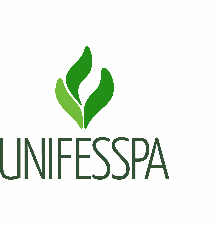 SERVIÇO PÚBLICO FEDERALUNIVERSIDADE FEDERAL DO SUL E SUDESTE DO PARÁAUTODECLARAÇÃO DE SAÚDE Eu,____________________________________________________________, portador do CPF n° __________________________, matriculado na Unifesspa com  número ______________, declaro para fins específicos da Instrução Normativa nº 07, de 16 de novembro de 2021, que não faço parte do grupo de risco para Covid-19, conforme normativa vigente. Declaro ainda, que estou ciente que a prestação de informação falsa me sujeitará a sanções punitivas previstas em lei.Cidade e data: ___________________________________________________Assinatura: ______________________________________________________